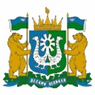 ДЕПАРТАМЕНТ ЭКОНОМИЧЕСКОГО РАЗВИТИЯХАНТЫ-МАНСИЙСКОГО АВТОНОМНОГО ОКРУГА – ЮГРЫ(ДЕПЭКОНОМИКИ ЮГРЫ)ПРИКАЗ«____» _____202__ г.                                                                                  № ___г. Ханты-МансийскО внесении изменения в приказ Департамента экономического развития Ханты-Мансийского автономного округа – Югры от 13 августа 2021 года № 184 «Об утверждении формы договора о предоставлении финансовой поддержки»В соответствии с постановлением Правительства Ханты-Мансийского автономного округа – Югры от 2 ноября 2017 года № 435-п «Об определении специализированной организации Ханты-Мансийского автономного округа – Югры по привлечению инвестиций и работе с инвесторами, о порядке взаимодействия исполнительных органов государственной власти Ханты-Мансийского автономного округа – Югры со специализированной организацией Ханты-Мансийского автономного округа – Югры по привлечению инвестиций и работе с инвесторами и о внесении изменения в приложение к постановлению Правительства Ханты-Мансийского автономного округа – Югры от 6 апреля 2011 года № 114-п «О порядке осуществления отдельных полномочий учредителя (участника) хозяйственных обществ и некоммерческих организаций и о внесении изменений в отдельные постановления Правительства Ханты-Мансийского автономного округа – Югры» приказываю:Внести в приказ Департамента экономического развития Ханты-Мансийского автономного округа – Югры от 13 августа 2021 года № 184 «Об утверждении формы договора о предоставлении финансовой поддержки» изменение, изложив приложение в следующей редакции:«Приложение к приказу Департамента экономического развития Ханты-Мансийского автономного округа – Югрыот 13 августа 2021 года № 184ФОРМА ДОГОВОРА О ПРЕДОСТАВЛЕНИИ ФИНАНСОВОЙ ПОДДЕРЖКИДоговор о предоставлении финансовой поддержки г. Ханты-Мансийск                         			       «____» ________20__г. Фонд развития Ханты-Мансийского автономного округа – Югры, являющийся специализированной организацией Ханты-Мансийского автономного округа – Югры по привлечению инвестиций и работе с инвесторами, именуемый в дальнейшем «Фонд», в лице ________________________, действующего на основании ______________, с одной стороны,  и _____________________________________________________________________________, именуемый в дальнейшем «Инвестор», в лице _________________________________ __________________________________________________________________________________________, действующего(ей) на основании___________________________________________________, с другой стороны, далее совместно именуемые «Стороны», заключили Договор о предоставлении финансовой поддержки (далее также – Договор, предоставление (выплата) финансовой поддержки) о нижеследующем:I. Предмет Договора1. Предметом Договора является предоставление Фондом финансовой поддержки Инвестору в целях исполнения Соглашения о реализации инвестиционного проекта __________________________ (далее соответственно – Соглашение, инвестиционный проект), заключенного _________ между ________________________________.       (дата)                                                      (наименование сторон)2. Финансовая поддержка предоставляется Фондом Инвестору на условиях, установленных Соглашением, на основании форм и Правил предоставления инвесторам финансовой поддержки за счет средств Фонда, утвержденных постановлением Правительства Ханты-Мансийского автономного округа – Югры от 02.11.2017 № 435-п (далее – Правила предоставления финансовой поддержки) и в соответствии с Положением о предоставлении финансовой поддержки за счет средств Фонда по соглашениям о реализации инвестиционных проектов, утвержденным __________  (далее – Положение о предоставлении финансовой поддержки).(реквизиты локального акта Фонда)2.1. Финансовая поддержка предоставляется Фондом в следующих формах:- финансовое возмещение части затрат Инвестора по созданию, реконструкции (модернизации) объектов транспортной, инженерной (в том числе энергетической, коммунальной), цифровой инфраструктуры 
(далее – объект инфраструктуры), в соответствии с проектной документацией, получившей положительное заключение государственной экспертизы и заключение о проверке достоверности сметной стоимости объектов инфраструктуры, необходимых для реализации инвестиционного проекта;- финансовое возмещение части затрат Инвестора на оснащение объектов инфраструктуры технологическим оборудованием, специализированной техникой и (или) транспортом (в том числе их модернизацию, приобретение, монтаж), необходимых для реализации инвестиционного проекта.	2.2. Финансовая поддержка не предоставляется в отношении произведенных Инвестором затрат по проектированию, проведению инженерных изысканий, организации временного обеспечения объектов капитального строительства инженерной инфраструктурой по инвестиционному проекту.II. Размер (объем) финансовой поддержки 	3. Размер (объем) финансовой поддержки устанавливается Соглашением и составляет не более _____________.                                                                                            (сумма прописью)4. Объем предоставляемой Фондом финансовой поддержки не может превышать 50 % (пятидесяти процентов) от суммарного объема капитальных вложений (инвестиций) по инвестиционному проекту, определенных Соглашением.	5. Перечень затрат, на возмещение которых предоставляется финансовая поддержка:- затраты по созданию, реконструкции (модернизации) объектов транспортной, инженерной (в том числе энергетической, коммунальной) цифровой инфраструктуры;- затраты на оснащение объектов инфраструктуры технологическим оборудованием, специализированной техникой и (или) транспортом (в том числе их модернизацию, приобретение, монтаж).	5.1. Затраты Инвестора, реализующего инвестиционный проект, не возмещаются в случае, если:а) затраты уже возмещены Инвестору (взаимозависимым с ним лицам) за счет средств бюджетной системы Российской Федерации и (или) Фонда в рамках оказанных Инвестору мер поддержки;б) объект инфраструктуры, технологическое оборудование, специализированная техника и (или) транспорт, затраты на которые планируются к возмещению, отчуждены или переданы в аренду третьим лицам по возмездным сделкам в период реализации инвестиционного проекта. III. Условия предоставления финансовой поддержки6. Финансовая поддержка предоставляется Фондом Инвестору в следующем порядке:6.1. Финансовая поддержка осуществляется в порядке, предусмотренном Договором, на (ежегодной, ежеквартальной) основе 
не чаще (в зависимости от периодичности предоставления документов Инвестором) в соответствии с планом-графиком выплаты финансовой поддержки, предусмотренным приложением 1 к Договору.6.2. Финансовая поддержка осуществляется посредством возмещения Инвестору 50 % документально подтвержденных понесенных затрат 
в соответствии с проектно-сметной документацией, получившей положительное заключение государственной экспертизы и заключение 
о достоверности определения сметной стоимости строительства/ реконструкции объектов Соглашения. 6.3. Инвестор предоставляет в Фонд документы, подтверждающие произведенные затраты, на возмещение части которых предоставляется финансовая поддержка, а именно:- заявление о выплате финансовой поддержки с указанием размера финансовой поддержки, по форме согласно приложению 3 к Договору (подлинник);- реестр затрат, предусмотренных пунктом 5 Договора (подлинник);- заверенные копии документов, подтверждающие внесение и осуществление Инвестором затрат, предусмотренных пунктом 5 Договора, включая:договоры подряда (строительного подряда) и (или) оказания услуг,  акты/справки о стоимости выполненных работ по формам КС-2, КС-3, акты об осуществлении технологического присоединения, о выполнении технических условий, акты выполненных работ/оказанных услуг, акты приема-передачи объектов, акты приемки законченного строительством объекта, разрешения на ввод в эксплуатацию объектов инвестиционного проекта, если за истекший период осуществлен их ввод в эксплуатацию, документы, подтверждающие оплату выполненных работ, оказанных услуг, платежные поручения, при условии наличия выданных в порядке, установленном федеральным законодательством, положительных заключений государственной экспертизы проектной документации, результатов инженерных изысканий и заключения о достоверности определения сметной стоимости объекта капитального строительства и (или) результатов инженерных изысканий ( в случае если документы не были представлены ранее); договоры поставки (купли-продажи) товаров, акты приема-передачи поставленных товаров (в том числе оборудования), акты выполненных работ/оказанных услуг, акты приема-передачи объектов, разрешения на ввод в эксплуатацию объектов инвестиционного проекта, если за истекший период осуществлен их ввод в эксплуатацию, документы, подтверждающие оплату поставленных специализированной техники, технологического оборудования, транспорта, выполненных работ, оказанных услуг, платежные поручения; иные предусмотренные законодательством Российской Федерации документы (в том числе, журналы учета выполненных работ с начала строительства и (или) реконструкции по унифицированной форме КС-6а; исполнительная документация в формате PDF и прочее).6.4. В случае, если документы подаются представителем Инвестора, в их составе предоставляются документы, подтверждающие полномочия представителя.6.5. Рассмотрение представленных документов и принятие решения о выплате (об отказе в выплате) финансовой поддержки принимается межведомственной комиссией по рассмотрению документов, предоставленных для выплаты финансовой поддержки (далее – Комиссия), сформированной Фондом с участием представителей Фонда, Департамента экономического развития автономного округа, Департамента строительства автономного округа, Департамента по управлению государственным имуществом автономного округа, Департамента жилищно-коммунального комплекса и энергетики автономного округа, Департамента финансов автономного округа, Службы жилищного и строительного надзора автономного округа, исполнительного органа государственной власти автономного округа, являющегося стороной Соглашения, и исполнительного органа государственной власти автономного округа, являющегося главным распорядителем бюджетных средств автономного округа государственной программы автономного округа, в которой предусмотрены мероприятия по оказанию финансовой поддержки в рамках заключенного Соглашения. 6.5.1. Положение о Комиссии и ее персональный состав утверждаются приказом Фонда.6.5.2. Решение о выплате (об отказе в выплате) финансовой поддержки принимается Комиссией в течение 30 рабочих дней с даты предоставления Инвестором документов, указанных в пункте 3.1 Договора и оформляется протоколом заседания Комиссии. 6.6. Фонд в письменной форме уведомляет Инвестора о принятом решении в срок, не превышающий 5 рабочих дней с даты оформления протокола заседания Комиссии.6.7. Решение об отказе в выплате финансовой поддержки принимается при несоблюдении Инвестором одного из следующих условий:- осуществление финансовых затрат на цели, не соответствующие пункту 3 Правил предоставления финансовой поддержки и Договору;- непредставление или неполное представление документов, установленных пунктом 6.3 Договора и (или) наличие в представленных документах недостоверной информации. 6.7.1. В случае, если решение об отказе в выплате финансовой поддержки принято в связи с представлением неполного комплекта документов, Инвестор вправе повторно подать документы в Фонд после устранения причин, в связи с которыми было принято решение об отказе в выплате финансовой поддержки.6.8. Выплата финансовой поддержки осуществляется на счет Инвестора по платежным реквизитам, указанным в разделе VIII Договора в следующие сроки с учетом пункта 6.1 Договора:- в соответствии с планом-графиком выплаты финансовой поддержки, предусмотренным приложением 2 к Договору (при выплате финансовой поддержки ежегодно/ежеквартально);- не позднее _____ рабочих дней, следующих за днем представления Инвестором в Фонд документов, предусмотренных пунктом 3.1 Договора (при выплате финансовой поддержки единовременно).6.9. Условием предоставления финансовой поддержки является согласие Инвестора на осуществление Фондом, главным распорядителем бюджетным средств автономного округа, предоставившим субсидию Фонду и (или) органами государственного финансового контроля проверок соблюдения Инвестором целей, условий и порядка предоставления финансовой поддержки, установленных Соглашением и Договором. Выражение согласия Инвестора на осуществление указанных проверок осуществляется путем подписания Договора.IV. Права и обязанности Сторон7. Фонд обязуется:7.1. обеспечивать предоставление Инвестору финансовой поддержки в соответствии с условиями Договора;7.2. обеспечивать проверку представляемых Инвестором документов; 7.3. устанавливать значения плановых показателей результативности использования финансовой поддержки в соответствии с приложением 2 к Договору;7.4. осуществлять мониторинг и контроль за соблюдением Инвестором порядка, целей и условий предоставления финансовой поддержки по Договору, а также оценку и мониторинг достижения показателей результативности использования финансовой поддержки, установленных Договором, путем проведения плановых и (или) внеплановых проверок на основании:- отчета Инвестора по достижению показателей результативности использования финансовой поддержки, по форме согласно приложению 4 к Договору;- иных документов, представленных Инвестором по запросу Фонда.7.5. направлять Инвестору требование о возврате полученной финансовой поддержки в Фонд в размере и в сроки, определенные в указанном требовании в случае установления Фондом, главным распорядителем бюджетных средств автономного округа, предоставившим субсидию Фонду и (или) органом государственного финансового контроля, получения Фондом от указанных органов информации о факте нарушения Инвестором порядка, целей и условий предоставления финансовой поддержки, предусмотренных Договором, в том числе указания в документах, представленных Инвестором недостоверных сведений, ;7.6. применять к Инвестору меры ответственности в виде возврата средств финансовой поддержки, с обязательным уведомлением Инвестора в течение 10 рабочих дней с даты принятия указанного решения в случае, если Инвестором не достигнуты установленные значения показателей результативности использования финансовой поддержки;7.7. рассматривать предложения, документы и иную информацию, направленную Инвестором, в течение 20 рабочих дней со дня их получения и уведомлять Инвестора о принятом решении (при необходимости);7.8. направлять разъяснения Инвестору по вопросам, связанным с исполнением Договора, в течение 5 рабочих дней со дня получения обращения Инвестора;7.9. выполнять иные обязательства в соответствии с бюджетным законодательством Российской Федерации, Правилами предоставления финансовой поддержки, Положением о предоставлении финансовой поддержки, Соглашением, Договором. 8. Фонд вправе:8.1. принимать решение об изменении условий Договора, в том числе на основании информации и предложений, направленных Инвестором;8.2. приостанавливать выплату финансовой поддержки в случае установления Фондом, главным распорядителем бюджетных средств автономного округа, предоставившим субсидию Фонду, и (или) органом государственного финансового контроля, получения Фондом информации от указанных лиц о факте нарушения Инвестором порядка, целей и условий предоставления финансовой поддержки, предусмотренных Договором, в том числе указания в документах, представленных Инвестором в соответствии с Договором, недостоверных сведений, до устранения указанных нарушений с обязательным уведомлением Инвестора не позднее 10 рабочих дней с даты принятия решения о приостановлении выплаты  финансовой поддержки;8.3. запрашивать у Инвестора документы и информацию, необходимые для осуществления контроля за соблюдением Инвестором порядка, целей и условий выплаты финансовой поддержки, установленных Договором;8.4. осуществлять иные права в соответствии с бюджетным законодательством Российской Федерации, Правилами предоставления финансовой поддержки, Положением о предоставлении финансовой поддержки, Соглашением, Договором. 9. Инвестор обязуется:9.1. представлять в Фонд документы в соответствии с пунктом 6.3. Договора;9.2. не приобретать за счет финансовой поддержки иностранную валюту, за исключением операций, осуществляемых в соответствии с валютным законодательством Российской Федерации при закупке (поставке) высокотехнологичного импортного оборудования, сырья и комплектующих изделий, а также иных операций, связанных с достижением целей предоставления финансовой поддержки;9.3. вести обособленный аналитический учет операций, осуществляемых за счет финансовой поддержки;9.4. обеспечивать исполнение условий Соглашения и достижение значений результативности использования финансовой поддержки, установленных Договором;9.5. представлять в Фонд:- документы, которые являются основанием для выплаты финансовой поддержки, в порядке и в сроки, предусмотренные Договором, - отчет о достижении значений показателей результативности использования финансовой поддержки, не позднее 20 рабочих дней, следующих за отчетным периодом (квартал, год);- направлять по запросу Фонда документы и информацию, необходимые для осуществления контроля за соблюдением порядка, целей и условий выплаты финансовой поддержки, в течение 10 рабочих дней со дня получения указанного запроса;- в случае получения от Фонда требования в соответствии с пунктом 7.5. Договора:9.6. устранять факт нарушения порядка, целей и условий выплаты финансовой поддержки в сроки, определенные в указанном требовании; 9.7. возвращать Фонду по его требованию финансовую поддержку в случае нарушения целей, условий и порядка выплаты финансовой поддержки, которые установлены Соглашением и Договором, в размере предоставленной финансовой поддержки и в сроки, определенные в указанном требовании;9.8. обеспечивать полноту и достоверность сведений, представляемых в Фонд в соответствии с Договором;9.9. на момент заключения Договора и выплаты финансовой поддержки: не находиться в стадии реорганизации, ликвидации, не являться лицом, в отношении которого введены процедуры банкротства либо деятельность которого приостановлена в порядке, предусмотренном законодательством Российской Федерации; не иметь неисполненную обязанность по уплате налогов, сборов, страховых взносов, пеней, штрафов и процентов, подлежащих уплате в соответствии с законодательством Российской Федерации; не является юридическим лицом, в уставном (складочном) капитале которого доля участия иностранных юридических лиц, местом регистрации которых является государство или территория, включенные в утверждённый Министерством финансов Российской Федерации перечень государств и территорий, предоставляющих льготный налоговый режим налогообложения и (или) не предусматривающих раскрытия и предоставления информации при проведении финансовых операций (офшорные зоны), в совокупности превышает 50 процентов;9.10. выполнять иные обязательства в соответствии с бюджетным законодательством Российской Федерации, Порядком, Правилами предоставления финансовой поддержки, Положением о предоставлении финансовой поддержки, Соглашением, Договором. 10. Инвестор вправе:10.1. направлять в Фонд предложения о внесении изменений в Договор с приложением информации, содержащей обоснование данного изменения;10.2. обращаться в Фонд в целях получения разъяснений в связи с исполнением Договора;10.3. осуществлять иные права в соответствии с бюджетным законодательством Российской Федерации, Правилами предоставления финансовой поддержки, Положением о предоставлении финансовой поддержки, Соглашением, Договором. V. Ответственность Сторон11. В случае неисполнения или ненадлежащего исполнения своих обязательств по Договору Стороны несут ответственность в соответствии с законодательством Российской Федерации.(при наличии: 11.1. Иные положения об ответственности за неисполнение или ненадлежащее исполнение Сторонами обязательств по Договору: 11.1.1. _____________________________________________________;11.1.2. ____________________________________________________).VI. Мониторинг и контроль реализации Договора 12. Мониторинг и контроль реализации Договора12.1. Фонд на регулярной основе с периодичностью не чаще, чем один раз в 3 (три) месяца, за исключением случаев, указанных в пункте 13 Договора, осуществляет мониторинг и контроль: 	- исполнения условий и требований выплаты финансовой поддержки, установленных Правилами предоставления финансовой поддержки, Соглашением, Договором;	- целевого использования средств финансовой поддержки;	- достижения плановых показателей результативности использования финансовой поддержки, установленных Договором (при достижении).12.2. К мероприятиям мониторинга и контроля за соблюдением условий Договора относятся:	- осмотр объектов инвестиционного проекта, включая помещения 
в составе объектов и любых объектов, связанных с ними;	- проверка любых документов, связанных с исполнением обязательств по инвестиционному проекту, предоставляемых в соответствии с Договором, в том числе по запросу Фонда.	13. Фонд вправе проводить внеплановые мероприятия контроля 
за соблюдением Инвестором условий Договора, в том числе в случаях: 	- получения Фондом уведомления от третьих лиц о неисполнении 
или ненадлежащем исполнении условий Договора, 	- привлечения Инвестора (или привлеченных им лиц) к ответственности за нарушения, связанные с исполнением обязательств Договору; 	- возникновения обоснованных сомнений в достоверности представленных Инвестором документов; 	- причинения ущерба имуществу и (или) вреда жизни или здоровью граждан при осуществлении мероприятий в ходе исполнения Соглашения, Договора, а равно при наличии обстоятельств, очевидно свидетельствующих о том, что такой ущерб и (или) вред может быть причинен.13.1. При проведении мероприятий контроля Фонда за соблюдением условий Договора Фонд не вправе:вмешиваться в осуществление хозяйственной деятельности Инвестора;разглашать сведения, которые представляют собой коммерческую тайну Инвестора либо конфиденциальный характер которых был явно 
и однозначно определен Инвестором при предоставлении таких сведений Фонду.13.2. Результаты проведенных мероприятий контроля Фонда 
за соблюдением Инвестором условий Договора оформляются актом 
о результатах контроля, оформляемым не позднее 10 (десяти) рабочих дней 
с даты окончания мероприятия контроля. 14. Инвестор обязан обеспечить полный и беспрепятственный доступ Фонда на любой участок объектов инвестиционного проекта и (или) на иные, связанные с ними объекты (если не существует угрозы для безопасности и Фонд был надлежащим образом уведомлен Инвестором о необходимости соблюдения правил безопасности на определенных участках), а также 
к документам, связанным с исполнением договорных обязательств 
по Соглашению, Договору, не позднее чем через 2 (два) рабочих дня после получения уведомления о проведении Фондом соответствующих мероприятий контроля.VII. Заключительные положения15. Изменение Договора осуществляется по соглашению Сторон с оформлением в виде дополнительного соглашения.Изменение Договора возможно также в случае уменьшения/увеличения Фонду ранее доведенных лимитов бюджетных обязательств на предоставление финансовой поддержки либо _______ (иное условие). 16. Инвестор не вправе передавать свои права и обязанности по Договору другим лицам без письменного согласия Фонда.17. Споры, возникающие между Сторонами в связи с исполнением Договора, решаются ими, по возможности, путем проведения переговоров с оформлением соответствующих протоколов или иных документов. Срок проведения переговоров – 20 календарных дней. 17.1. В случае, если согласие не достигнуто в рамках переговоров, споры между Сторонами решаются в судебном порядке в Арбитражном суде Ханты-Мансийского автономного округа – Югры, в том числе при расторжении Договора в случае нарушения порядка, целей и условий предоставления финансовой поддержки, не достижения установленных Договором значений показателей результативности использования финансовой поддержки (иные основания, при наличии). 18. Расторжение Договора осуществляется:- по соглашению Сторон по основаниям, предусмотренным Договором;- в одностороннем внесудебном порядке по инициативе Фонда в случаях реорганизации Инвестора, ликвидации Инвестора, введения в отношении Инвестора процедуры банкротства, приостановления деятельности Инвестора в порядке, предусмотренном законодательством Российской Федерации (иные основания, при наличии).19. Документы и иная информация, предусмотренные Договором, могут направляться Сторонами на бумажном носителе, в электронной форме на адреса электронной почты, указанные Сторонами при подписании Договора (если иное не предусмотрено Договором). 20. По Договору Стороны назначили следующих уполномоченных представителей:От Фонда ________________________________________________ ________________________________________________                                          (ФИО, должность, контакты)От Инвестора _______________________________________________ ________________________________________________                                           (ФИО, должность, контакты)21. Все приложения и дополнительные соглашения к Договору являются его неотъемлемыми частями.Неотъемлемыми частями Договора являются:Приложение 1 – План-график выплаты финансовой поддержки;Приложение 2 – Плановые значения показателей результативности использования финансовой поддержки;Приложение 3 – Форма заявления о выплате финансовой поддержки;Приложение 4 – Форма отчета о достижении плановых показателей результативности использования финансовой поддержки.22. Договор вступает в силу с даты его подписания Сторонами и действует до полного исполнения Сторонами своих обязательств по Договору.23. Договор заключен Сторонами в письменной форме в двух экземплярах, по одному экземпляру для каждой из Сторон.VIII. Платежные реквизиты Сторон Приложение 1к Договору о предоставлении финансовой поддержки от «____» _________20__г. № ___План-график выплаты финансовой поддержки 
Подписи Сторон	Приложение 2к Договору о предоставлении финансовой поддержки от «____» _________20__г. № ___Плановые показатели результативности использования финансовой поддержки Приложение 3к Договору о предоставлении финансовой поддержки от «____» _________20__г. № ___Генеральному директору Фонда развития Ханты-Мансийского автономного округа – Югрыот _________________________________________(ФИО, должность, наименование Инвестора)Заявление о выплате финансовой поддержки_______________ просит выплатить финансовую поддержку на              (наименование Инвестора)на реализацию инвестиционного проекта _______________________                                                                                            (наименование инвестиционного проекта)по Соглашению _________________ от __________ № ____ в размере________ (______________) рублей ___ копеек, в том числе:         Настоящим ______________ подтверждает, что не находится в                           (наименование Инвестора)стадии реорганизации, ликвидации, не является лицом, в отношении которого введены процедуры банкротства либо деятельность которого приостановлена в порядке, предусмотренном законодательством Российской Федерации; не имеет неисполненную обязанность по уплате налогов, сборов, страховых взносов, пеней, штрафов и процентов, подлежащих уплате в соответствии с законодательством Российской Федерации; не является юридическим лицом, в уставном (складочном) капитале которого доля участия иностранных юридических лиц, местом регистрации которых является государство или территория, включенные в утверждённый Министерством финансов Российской Федерации перечень государств и территорий, предоставляющих льготный налоговый режим налогообложения и (или) не предусматривающих раскрытия и предоставления информации при проведении финансовых операций (офшорные зоны), в совокупности превышает 50 процентов.Приложения: Реестр произведенных затрат.Документы, подтверждающие несение и осуществление затрат.Документы, подтверждающие полномочия представителя на подписание заявления и заверение копий документов.Справка об исполнении налогоплательщиком (плательщиком сбора, плательщиком страховых взносов, налоговым агентом) обязанности по уплате налогов, сборов, страховых взносов, пеней, штрафов, процентов на первое число месяца, предшествующего месяцу, в котором поступило заявление о выплате финансовой поддержки.Форма согласована:___________________________        ______________      _____________                          (должность)       			          (подпись)                  	    (ФИО)                                                                                                             М.П.                               ДатаПриложение 4к Договору о предоставлении финансовой поддержки от «____» _________20__г. № ___Отчет о достижении установленных плановых значений показателей результативности использования финансовой поддержкипо состоянию на «__» _________ 20__ годаФорма согласована:».Фонд развития Ханты-Мансийского автономного округа – Югры Фонд развития Ханты-Мансийского автономного округа – Югры Наименование ИнвестораНаименование ИнвестораОГРН, ОКТМООГРН, ОКТМООГРН, ОКТМООГРН, ОКТМОМесто нахождения:Место нахождения:Место нахождения:Место нахождения:ИНН/КППИНН/КППИНН/КППИНН/КПППлатежные реквизиты:Платежные реквизиты:Платежные реквизиты:Платежные реквизиты:Наименование учреждения Банка России, БИКРасчетный счетЛицевой счет Наименование учреждения Банка России, БИКРасчетный счетЛицевой счет Наименование учреждения Банка России, БИК, Расчетный счетЛицевой счет Наименование учреждения Банка России, БИК, Расчетный счетЛицевой счет IX. Подписи СторонIX. Подписи СторонIX. Подписи Сторон(должность)___________/_________________ (подпись)                                  (ФИО)                                М.П.(должность)___________/_______________________ (подпись)                                  (ФИО)                                    М.П.(должность)___________/_______________________ (подпись)                                  (ФИО)                                    М.П.№ п/пНаименование проекта (мероприятия) Сроки выплаты финансовой поддержки Сумма, подлежащая перечислению, рублей:Сумма, подлежащая перечислению, рублей:№ п/пНаименование проекта (мероприятия) Сроки выплаты финансовой поддержки всегов том числе123451Наименование проекта (мероприятия) 1 до «__» ______ 20__ г.1Наименование проекта (мероприятия) 1 до «__» ______ 20__ г.1Наименование проекта (мероприятия) 1По факту востребованности1Наименование проекта (мероприятия) 1Итого по проекту (мероприятию)2Наименование проекта (мероприятия) 2 до «__» ______ 20__ г.2Наименование проекта (мероприятия) 2 до «__» ______ 20__ г.2Наименование проекта (мероприятия) 2По факту востребованности 2Наименование проекта (мероприятия) 2Итого по проекту (мероприятию)	Всего______________________________________(должность)_____________________/_________________(подпись)                                  (ФИО)                                М.П._________________________________________(должность)___________________/_______________________(подпись)                                  (ФИО)                                    М.П.Наименование мероприятия Наименование показателяКод строки (при наличии) Единица измерения по ОКЕИ (при наличии)Единица измерения по ОКЕИ (при наличии)Плановый показатель конечного результатаПлановый показатель конечного результатаПлановый показатель промежуточного результата (при наличии)Плановый показатель промежуточного результата (при наличии)Наименование мероприятия Наименование показателяКод строки (при наличии) наименованиекодзначение дата достижениязначение дата достижения123456789Реализация инвестиционного проектаПодписи Сторон:Направления расходования средств Сумма выплаты финансовой поддержки, всего	Суммы выплат, поквартально/ежегодно		Суммы выплат, поквартально/ежегодно		Суммы выплат, поквартально/ежегодно		Суммы выплат, поквартально/ежегодно		Суммы выплат, поквартально/ежегодно		Суммы выплат, поквартально/ежегодно		Суммы выплат, поквартально/ежегодно		Суммы выплат, поквартально/ежегодно		Суммы выплат, поквартально/ежегодно		Суммы выплат, поквартально/ежегодно	Направления расходования средств Сумма выплаты финансовой поддержки, всего123456789101112Реализация инвестиционного проектаФорма финансовой поддержки:__________________________________ВсегоНаименование мероприятияНаименование показателя Код строки (при наличии)Единица измерения по ОКЕИ (при наличии)Единица измерения по ОКЕИ (при наличии)Конечный результатКонечный результатКонечный результатКонечный результатПромежуточный результат (при наличии)Промежуточный результат (при наличии)Промежуточный результат (при наличии)Промежуточный результат (при наличии)Отклонение от планового показателя Отклонение от планового показателя Отклонение от планового показателя Наименование мероприятияНаименование показателя Код строки (при наличии)Единица измерения по ОКЕИ (при наличии)Единица измерения по ОКЕИ (при наличии)значениезначениедата достижениядата достижениязначениезначениедата достижениядата достижениявеличина отклоненияпроцент, %причина отклоненияНаименование мероприятияНаименование показателя Код строки (при наличии)наименованиекодплановоефактическое плановаяфактическая плановоефактическоеплановаяфактическаявеличина отклоненияпроцент, %причина отклонения12345678910111213141516Подписи Сторон______________________________(должность)___________/_________________ (подпись)                                  (ФИО)                                М.П.__________________________________(должность)___________/_______________________ (подпись)                                  (ФИО)                                    М.П.Заместитель директора Департамента  В.У. Утбанов